DÉVELOPPEMENT LOGICIELMODÈLE DES EXIGENCES MÉTIER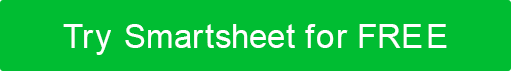 NOM DU PROJETMODÈLE D'EXIGENCES MÉTIER DE DÉVELOPPEMENT LOGICIELNOM DE L'ENTREPRISEAdresse municipaleVille, État et Zipwebaddress.comVersion 0.0.000/00/0000MODÈLE D'EXIGENCES MÉTIER DE DÉVELOPPEMENT LOGICIELMÉMORANDUM SUR LES SIGNATURES D'AUTORISATIONPRÉPARÉ PARRECOMMANDÉ PARAPPROUVÉ PARTABLE DES MATIÈRES1	INTRODUCTION	41.1	Objet	41.2	Documents de référence	41.3	Abréviations et acronymes	41.4	Conventions sur les documents	42	DESCRIPTION GÉNÉRALE	52.1	Contexte du produit	52.2	Catégories d'utilisateurs et caractéristiques	52.3	Aperçu des exigences fonctionnelles	52.4	Aperçu des exigences en matière de données	52.5	Environnement d'exploitation	52.6	Contraintes générales, hypothèses, dépendances, lignes directrices	52.7	Contraintes de conception et de mise en œuvre	52.8	Documentation de l'utilisateur	53	EXIGENCES	63.1	Exigences relatives à l'interface externe	63.1.1	Interfaces utilisateur	63.1.2	Interfaces matérielles	63.1.3	Interfaces logicielles	63.1.4	Interfaces de communication	63.2	Exigences fonctionnelles	63.2.1	Modèle pour les exigences fonctionnelles	63.3	Exigences de rendement	63.4	Sécurité	63.5	Facilité d'utilisation	63.6	Autres exigences	6Annexe A. 	Modèles d'analyse	7Annexe B. 	Liste des questions	8 INTRODUCTIONFournir un aperçu de l'ensemble des exigences commerciales de développement de logiciels, y compris l'objectif, la portée, les définitions, les acronymes, les abréviations, les références, etc. ButDocuments de référenceAbréviations et acronymesConventions relatives aux documentsDESCRIPTION GÉNÉRALEContexte du produitClasses d'utilisateurs et caractéristiquesAperçu des exigences fonctionnellesAperçu des exigences en matière de donnéesEnvironnement d'exploitationContraintes générales, hypothèses, dépendances, lignes directricesContraintes de conception et de mise en œuvreDocumentation utilisateurEXIGENCESConfiguration requise pour l'interface externeInterfaces utilisateurInterfaces matériellesInterfaces logiciellesInterfaces de communicationExigences fonctionnellesModèle pour les exigences fonctionnellesobjet / descriptionEntréestraitementSorties Exigences de performanceSécuritéUtilisabilitéAutres exigencesModèles d'analyseRépertoriez toute documentation jointe / référencée telle que les diagrammes de flux de données, les diagrammes de classes, les diagrammes de transition d'état, les diagrammes entité-relation, etc. Liste des problèmesDétaillez tous les problèmes non résolus.HISTORIQUE DES VERSIONSHISTORIQUE DES VERSIONSHISTORIQUE DES VERSIONSHISTORIQUE DES VERSIONSHISTORIQUE DES VERSIONSVERSIONAPPROUVÉ PARDATE DE RÉVISIONDESCRIPTION DU CHANGEMENTAUTEURNom et titre (imprimé)Nom et titre (imprimé)SignatureDateNom et titre (imprimé)Nom et titre (imprimé)SignatureDateNom et titre du promoteur du projet (imprimé)Nom et titre du promoteur du projet (imprimé)Signature du commanditaire du projetDateMODÈLES D'ANALYSEMODÈLES D'ANALYSEMODÈLES D'ANALYSENOM DU DOCUMENTDESCRIPTIONEMPLACEMENTLISTE DES PROBLÈMESLISTE DES PROBLÈMESLISTE DES PROBLÈMESID DU PROBLÈMEDESCRIPTION DU PROBLÈMESTATUTDÉMENTITous les articles, modèles ou informations fournis par Smartsheet sur le site Web sont fournis à titre de référence uniquement. Bien que nous nous efforcions de maintenir les informations à jour et correctes, nous ne faisons aucune déclaration ou garantie d'aucune sorte, expresse ou implicite, quant à l'exhaustivité, l'exactitude, la fiabilité, la pertinence ou la disponibilité en ce qui concerne le site Web ou les informations, articles, modèles ou graphiques connexes contenus sur le site Web. Toute confiance que vous accordez à ces informations est donc strictement à vos propres risques.